On Friday November 13,I went on a class trip to the Queens Museum with my son's 1st grade class.  The "Panorama" is known as the world's largest architectural model of New York City. At first I didn't know what was the Panorama and I had never been to the Queens Museum. I saw all five boroughs and it was very nice to see Brooklyn Bridge, Manhattan Bridge, the Brooklyn Navy Yard and the Vinegar Hill/ Farragut houses. I wanted to share these photos I took.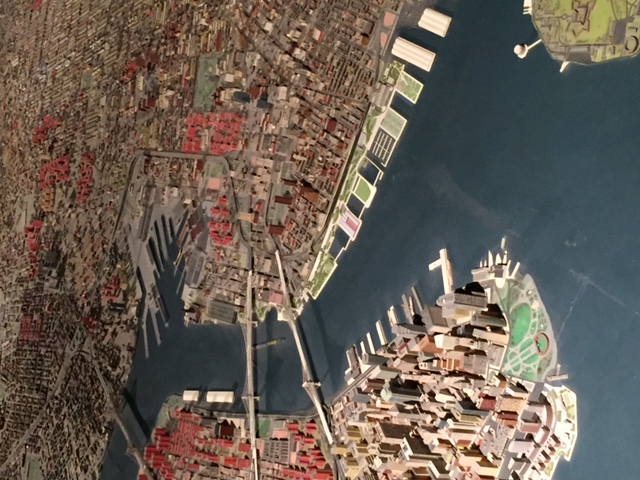 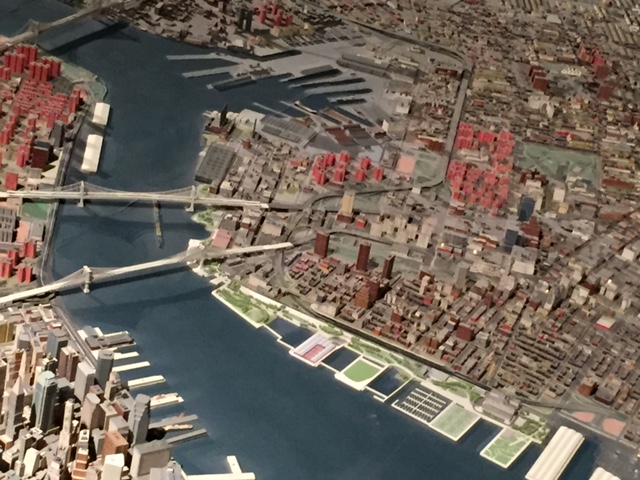 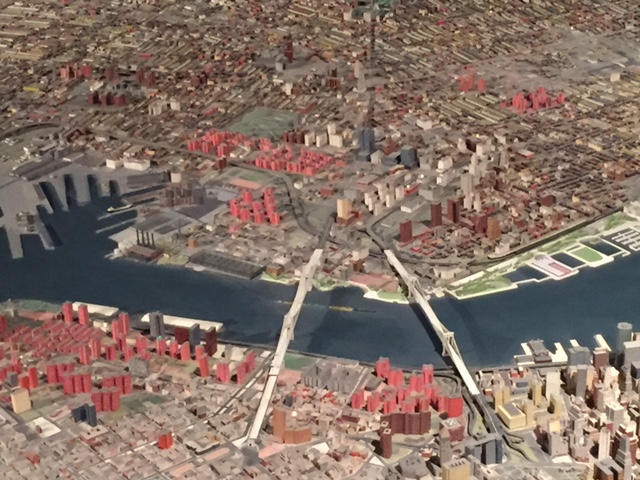 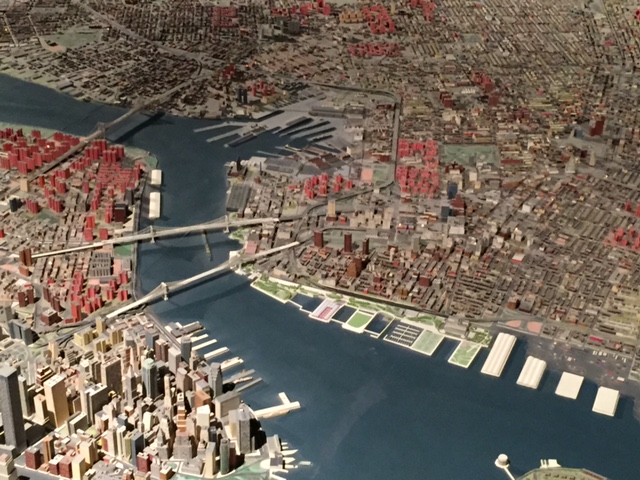 